IEEE P802.15Wireless Personal Area Networks24.3.4 FECThe use of FEC is controlled by the PIB attribute phyLecimFecEnabled, as defined in 11.3.When used, FEC shall employ for phyLecimFecScheme (TBD in 11.3, Table 11-2 (PHY PIB attributes)) being TRUE a rate 1/2 convolutional coding and if phyLecimFecScheme (TBD in 11.3, Table 11-2 (PHY PIB attributes)) being FALSE a low density parity check (LDPC) code of rate 1/4.24.3.4.1 Convolutional encodingWhen convolutional code is used, it shall have constraint length K = 7 using the following generator polynomials: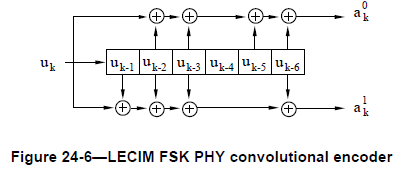 The encoder is shown in Figure 24-6, where  denotes modulo-2 addition.Prior to the convolutional encoding of the PHR bits, as described in 24.2.2, the initial encoder state at k = 0shall be set as follows: …(keep text for conv. code as is until: )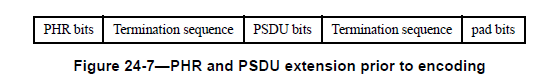 The sequence shown in Figure 24-7 shall be passed to the convolutional encoder.24.3.4.2 LDPC encodingWhen LDPC code is used, PHR bits and PSDU bits are concatenated and extended by a sequence of pad bits as shown in Figure 24.7.The pad bits shall be set to zero, and guarantee that the total number of input bits for the LDPC encoder are a multiple of 184 bits. This sequence is then split into information sequences of length Kldpc = 184 bits (23 octets). A systematic binary LDPC code of rate 1/4 appends Mldpc = 552 parity bits to each information sequence. The LDPC has quasi-cyclic structure (information part) and dual staircase (parity part), i.e., parities shall be accumulated (see below). Encoding is as follows:first Kldpc = 184 code bits shall equal information bits, the remaining Mldpc = 552 parity bits are p0 = p1 = p2 = ... = pMldpc −1 are described belowinitialize p0 = p1 = p2 = ... = pMldpc −1 = 0accumulate the first information bit, i0, at parity bit addresses specified in the first row of table 24-3. For example, (all additions are in GF(2)):for the next 7 information bits, im, m =1, 2, ..., 7, accumulate im at parity bit addresses {x + (m mod 8)×Qldpc} mod Mldpc, where x denotes the address of the parity bit accumulator corresponding to the first bit i0, and Qldpc = 69. So for example for information bit i1, the following operations are performed:for the 9th information bit i8, the addresses of the parity bit accumulators are given in the second row of table 24-3. In a similar manner the addresses of the parity bit accumulators for the following 7 information bits im, m = 8, 9, ..., 15 are obtained using the formula {x + (m mod 8)×Qldpc} mod Mldpc, where x denotes the address of the parity bit accumulator corresponding to the information bit i15 , i.e. the entries in the second row of table 24-3.In a similar manner, for every group of 8 new information bits, a new row from the table 24-3 is used to find the addresses of the parity bit accumulators.After all of the information bits are exhausted, the final parity bits are obtained by accumulation as follows:Sequentially perform the following operations starting with i = 1:Mldpc −1Final content of pi , i = 0, 1,.., Mldpc −1 is equal to the parity bit pi.Table 24-3: Parity bit addresses for LDPC code24.3.4.3 Encoding output sequenceThe corresponding output sequence of code-bits, z, shall be generated as follows:…(keep last section of current 23.3.4 section)ProjectIEEE P802.15 Working Group for Wireless Personal Area Networks (WPANs) IEEE P802.15 Working Group for Wireless Personal Area Networks (WPANs) TitleText proposal of LDPCText proposal of LDPCDate Submitted06/09/201806/09/2018SourceNabil Loghin, Dana Ciochina (Sony European Technology Center, Stuttgart, Germany), Seiji Kobayashi and Ryoji Ikegaya (Sony Semiconductor Solutions Corporation)Voice: [+497115858734]
E-mail: [Nabil.Loghin@sony.com]Re:P802-15-18-0147-00-004w-call-for-proposals.docx 8 (08-Mar-2018)P802-15-18-0147-00-004w-call-for-proposals.docx 8 (08-Mar-2018)Abstract[Proposal of LDPC] [Proposal of LDPC] PurposeText proposal of LDPC as FECText proposal of LDPC as FECNoticeThis document has been prepared to assist the IEEE P802.15.  It is offered as a basis for discussion and is not binding on the contributing individual(s) or organization(s). The material in this document is subject to change in form and content after further study. The contributor(s) reserve(s) the right to add, amend or withdraw material contained herein.This document has been prepared to assist the IEEE P802.15.  It is offered as a basis for discussion and is not binding on the contributing individual(s) or organization(s). The material in this document is subject to change in form and content after further study. The contributor(s) reserve(s) the right to add, amend or withdraw material contained herein.ReleaseThe contributor acknowledges and accepts that this contribution becomes the property of IEEE and may be made publicly available by P802.15.The contributor acknowledges and accepts that this contribution becomes the property of IEEE and may be made publicly available by P802.15.179017220935940142048348757164192197284307174356408425225019137938539642744548054332497123425528629731253755030708811117620128332241949986941771932663683733894755291342232422542853194034965035341884106165170199321355386410129158226269288316397413444549331131331942563053183805073173544025364374833143781622592801662814861854394891191562242662244824648215729143693901271865065581412